الجمهـوريـة الجـزائريـة الديـمقراطيـة الشعـبيـةREPUBLIQUE ALGERIENNE DEMOCRATIQUE ET POPULAIREوزارة التعلـيم العالـي و البحـث العلمـيMINISTERE DE L’ENSEIGNEMENT SUPERIEUR ET DE 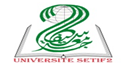  الرقم:                          /2024	  	تبرم هذه الاتفاقية بين :- الإدارة المكونة : جامعة محمد لمين دباغين سطيف 2الممثلة من طرف مديرها : السيد قشي الخير و الكائن مقرها بــ: الهضاب سطيفمن جهةو- اسم الإدارة المعنية:  ..............................................................- الممثلة من طرف :  ............................................................. - الكائن مقرها بــ   :  .................................................................من جهة أخرىتم الاتفاق وتقرير مايلي: المادة 1 : موضوع الاتفاقية تهــــدف هــــذه الاتفـــاقية إلى تحــــديد شــــروط و كيفيــات إجــــراء دورة للتكــوين التحضيـــــــــري أثناء فترة التربص لشغل الرتب التالية :1- ................................................2- ...............................................المادة 2 : الإطار القانوني المرجعيتندرج هذه الاتفاقية في إطــار وضع حيز التنفيذ التكــوين التحضيري المحدد بموجب الأحكام التشريعية و التنظيمية سارية المفعول:- الأمر رقم 06/03 المؤرخ في 15 جويلية 2006 المتضمن القانون الأساسي العام للوظيفة العمومية.- بمقتضى المرسوم التنفيذي رقم:16/280 المؤرخ في 02 نوفمبر 2016، المعدل والمتمم للمرسوم التنفيذي رقم 08/04 المؤرخ في  19 جانفي 2008 المتضمن القانون الأساسي الخاص بالموظفين المنتمين للأسلاك المشتركة في المؤسسات والإدارات العمومية.- بمقتضـــى المرسوم التنفيــــــذي رقم 20/194 المــــؤرخ في 04 ذي الحجة عام 1441 الموافق 25 يوليو 2020، يتعلق بتكوين الموظفين والاعوان العموميين وتحسين مستواهم في المؤسسات والإدارات العمومية. - بمقتضى التعليمة رقم 02 المؤرخة في 03 يناير 2009، المتضمنة تحديد كيفيات تنظيم التكوين التحضيري أثناء فترة التربص لشغل بعض رتب الأسلاك المشتركة في المؤسسات والإدارات العمومية والبرامج المتعلقة به. المادة 3: أهداف التكوين تهدف عمليات التكوين المدرجة في إطار هذه الاتفاقية إلى استفادة المتربصين المعنيين من التأهيل المهني المرتبط بالرتب المراد شغلها و إعتماد المكتسبات خلال التقييم النهائي لدورة التكوين على مستوى جامعة محمد لمين دباغين سطيف2 .المادة 4: برنامج و تقييم التكوين. يحدد مضمون البرامج ومدة و كذا كيفيات تقييم التكوين وفقا وفقا لأحكــام التعليمة رقم 02  المـؤرخة في 03 يناير 2009 المشار إليها أعلاه. المادة 5 : المحتوى البيداغوجيتشمـــل برامــج التكوين على دروس تعليمية نظــرية و تطبيقية  كما هو محدد في القرار المؤرخ في 24 جمادى الثانية عام 1439 الموافق 12مارس سنة 2018 المشار إليه أعلاه، يجب أن تترك المنـــاهج البيداغوجية المستعملة  المجال واسعـا للعمل الشخـصي، الوضعيات المهنية،  دراسة  الحالة وكذا إعداد مذكرة دراسة أوبحث أو تقرير نهايـة التكوين حسب الحالة.المادة6: الوثائق البيداغوجيةتسلـــم جـامعة محمـــد لميـــن دباغين سطيف 2 كمركز تكوين  لكـل مشــــارك في دورة التكــوين ملفــــات وثائقية بيداغوجية ذات علاقة بالمواضيع المتناولة في إطار التكوين .المادة7: تقييم المتكونيتم تقييم المتكون طبقا للمعايير التالية:يتم تقييم المعارف حسب مبدأ المراقبة البيداغوجية المستمرة، ويشمل إمتحانات دورية.عند نهاية دورة التكوين التحضيري، يتم التقييم النهائي حسب أحد التقديرات الآتية : حسن جدا،حسن،متوسط،دون المتوسط،المادة8: الموظفين المعنيينتعد وتلحق بهذه الإتفاقية، القائمة الإسمية للموظفين حسب الرتب المعنية بالتكوين.المادة9: تكلفة التكوينحـددت تكاليف تنظيم التكوين التحضيري أثنـــاء فترة التربص بـ  .......................................-(بالأحرف)  ..............................د.ج ( بالأرقام) للمترشح الواحد – للرتبة المذكورة في المادة الأولى أعلاه .- بالنسبة للتكوين التحضيري الذي يكون مدته شهرين المبلغ 00. 45.000 دج للفرد الواحد.- بالنسبة للتكوين التحضيري الذي يكون مدته 03 أشهر المبلغ 00. 70.000 دج للفرد الواحد.المادة 10: كيفيات الدفعيتــم تسديد المستحقـات المشـــار إليها في المادة 9 أعلاه باسم العون المحاسب لجامعة محمد لمين دباغين سطيف 2  في حساب الخزينة رقم   00819001119000451628 مباشرة بعد إنطلاق الدورة التكوينية، وعلى أقصى تقدير قبل إستلام النتائج النهائية للتكوين. المادة 11: الفسخيلزم طرفي الإتفاقية بتنفيذ التزاماتهما التعاقدية، في حالة عـــدم احترام الالتــزامات المتخــذة في هذا الإطار، يمكن فسخ هذه الإتفاقية من أحد الطرفين.يتم عرض كل خلاف ينشأ عن تنفيذ هذه الإتفاقية و الذي لايجد حلا و ديا على المحكمة المختصة إقليميا.سطيف فـي:................................          الطرف المتعاقد معه                                 جامعة محمد لمين دباغين سطيف 2                                          ...........................                                                        مدير الجامعة       - ملحق رقم 1 -مكونات الملف الإداري للتكوين التحضيري أثناء فترة التربص:1) قرار أو مقرر فتح دورة التكوين التحضيري أثناء فترة التربص 2)القائمة الاسمية للمترشحين المعنيين بالتكوين (حسب النموذج المرفق ملحق 2)3) الملفات الإدارية للمترشحين المعنيين بالتكوين المتكونة من الوثائق الآتية :1- صورتان شمسيتان،2- ظرفان بريديان بالطابع البريدي و العنوان الكامل،3- قرار أو مقرر التعيين في الرتبة،4- نسخة من بطاقة التعريف الوطنية مصادق عليها.ملاحظة: تقدم الملفات الشخصية من طرف المترشحين على مستوى جامعة محمد لمين دباغين سطيف2.- ملحق رقم 02 -جامعة محمد لمين دباغين سطيف 2 القائمة الاسمية للمترشحين للتكوين التحضيري أثناء فترة التربص جامعة محمد لمين دباغين سطيف2                                                                                        العنوان: الهضاب سطيفإدارة المترشح :……………………………………… العدد الإجمالي للمترشحين :………………المقر الإجتماعي : .................................................................................…………………………………………رقم الهاتف : ….......…………..رقم الفاكس :…………........…، عنوان البريد الإلكتروني :..........................................              ختم وإمضاء مسؤول الإدارة المعنية                                                                                جامعة محمد لمين دباغين سطيف2حوصلة عامة                               جامعة محمد لمين دباغين سطيف - 2 –المجموع بالحروف : .......................................................      الطرف المتعاقد معه                                                جامعة محمد لمين دباغين سطيف 2                                                        .............................                                                                 مدير الجامعةالجمهورية الجزائرية الديمقراطية الشعبيةوزارة التعليم العالي والبحث العلميجامعة محمد لمين دباغين سطيف 2     كشف كمي تقديريإسم المؤسسة : ........................................................... المقر الإجتماعي :....................................................أوقف هذا الكشف الكمي عند المبلغ الإجمالي بكل الرسوم (بالأحرف): ...................................................    حرر بـ :.................... في......................    الطرف المتعاقد معه                                                جامعة محمد لمين دباغين سطيف2                                                                                                                      مدير الجامعة                          .....................  الجمهورية الجزائرية الديمقراطية الشعبيةوزارة التعليم العالي والبحث العلميالمؤسسة :   جامعة محمد لمين دباغين سطيف 02                                               العنوان :  الهضاب  سطيف الهاتف/ الفاكس : 036.66.11.25     001119019064540:  NIF                            8030 : 001119010001083 CODE :  NIS رقم حساب الخزينة  العمومية : 00819001119000451628 المؤسسة :   ...............................................                                             العنوان :  ............................ الهاتف/ الفاكس :...........................................     ................................:  NIF                       .......... : CODE............................ :  NIS مطالب (ة): بدفع المبلغ أسفله للسيد العون المحاسب لجامعة محمد لمين دباغين سطيف2.حدد مبلغ هذه الفاتورة بــ : .......................................................                                                                                                     سطيف في:                                                                                                                                                                      مدير الجامعةالرقم التسلسلياللقب والإسمNom et Prénomsتاريخ ومكان الإزديادالرتبةرقم الهاتفالبريد الإلكترونيالعنوان الشخصيالمجموعتكلفة التكوينعــــدد المترشحينالرتبالمجموعتكلفة التكوينعــــدد المترشحينالرتب......................دج......................دج.............................................................دجالمبلغ الإجمالي خارج الرسمغير خاضع للضريبةالرسم على القيمة المضافة......................دجالمبلغ الإجمالي بكل الرسومالمبلغ الإجماليالمبلغعدد المترشحين المعنيين بالتكوينالرتبة......................دج...........................دج...............ملحق الحفظ.....................المبلغ الإجمالي خارج الرسمغير خاضع للضريبةالرسم على القيمة المضافة......................دجالمبلغ الإجمالي بكل الرسومفاتورة  رقم :   ............/2024التعيينعدد المترشحينالثمن الوحديالمبلغ الاجماليتكوين  نحضيري أثناء فترة التربص لرتبة:///.......................................………………………........................دج......................دجالمبلغ الإجمالي خارج الرسم......................دجالرسم على القيمة المضافةغير خاضع للضريبةالمبلغ الإجمالي بكل الرسوم......................دج